Na internetu (ne)mohu cokoliCílem pracovního listu je vést žáky k uvědomění, že na internetu nemůžeme psát ani říkat cokoli. I ve virtuálním prostoru platí určitá pravidla, některá spojená s morálkou, jiná s právem. Právě těmto pravidlům jsou úkoly věnovány. Pracovní list je určen žákům SŠ, během úkolů pracují se svými prekoncepty i s odbornými prameny. Žáci k práci potřebují pracovní list, psací potřeby, dvě pastelky či fixy, internet a Ústavu ČR.První dva úkoly žáci plní před zhlédnutím videa.Trest za šíření dezinformací na internetu________________________________________________________PŘED ZHLÉDNUTÍM VIDEA. Zamysli se, co lidé píší a zvěřejňují na internetu, a vymysli konkrétní příklady výroků, které by nikdo zveřejňovat neměl.Podívej se na svou vyplněnou tabulku ještě jednou, nyní z pohledu práva a morálky. Vezmi si dvě pastelky a barevně rozliš, co považuješ za porušení morálky a co za porušení právních předpisů.Máš v tabulce něco, co podle tebe neodporuje ani morálce, ani právu? Proč by něco takového tedy lidé neměli sdílet?…………………………………………………………………………………………………………..………………………………………………………………………………………………………………..…………………………………………………………………………………………………………..………………………………………………………………………………………………………………..PŘED ZHLÉDNUTÍM VIDEA. Jaké chování si představíš pod pojmem trestný čin podpora a propagace terorismu?…………………………………………………………………………………………………………..…………………………………………………………………………………………………….………….…………………………………………………………………………………………………………..………………………………………………………………………………………………………………..Soud uznal Tomáše Qautro Čermáka viného z trestného činu propagace terorismu. Čeho se dle informací ve videu dopustil?………………………………………………………………………………………………………..……….……………………………………………………………………………………………….……………….……………………………………………………………………………………………………….Vrať se k předcházejícímu úkolu. Do jaké míry odpovídá chování T. Q. Čermáka tvé představě o trestném činu propagace terorismu?……………………………………………………………………………………………………..…………….………………………………………………………………………………………………….…………….…………………………………………………………………………………………………….Naživo i ve virtuálním prostoru se často lidé odvolávají na SVOBODU SLOVA. Zjisti v Ústavě ČR, jak to s ní skutečně je.Kdo má právo na svobodu slova?……………………………………………………………………………………….……………………….……………………………………………………………………………………………………………….………………………………………………………………………………...………….…………Co svoboda slova zahrnuje?……………………………………………………………………………………………………….……….……………………………………………………………………………………………………………….………………………………………………………………………………………………………Co svoboda slova nezahrnuje?……………………………………………………………………………………………….……………….……………………………………………………………………………………………………………….…………………………………………………………………………………………....…………Setkal/a ses někdy s chováním, které vnímáš dle ústavního vymezení svobody slova jako problematické? Pokud ano, o co konkrétně šlo?……………………………………………………………………………………………………….……….……………………………………………………………………………………………………………….………………………………………………………………………………………………...…….Přečti si reálný případ z Českých Budějovic a doplň, o jaký trestný čin se jedná.„Policisté z obvodního oddělení v Lišově zahájili v těchto dnech úkony trestního řízení ve věci ………………………... Z tohoto skutku je podezřelá žena (32 let) z Českobudějovicka, která v lednu tohoto roku napsala příspěvek do jedné facebookové skupiny. V tomto příspěvku hanlivým způsobem titulovala jednoho muže a uvedla zde celé jeho jméno. Popsala zde konflikt, který se s největší pravděpodobností nezakládá na pravdě. Protože se jednalo o veřejnou facebookovou skupinu, která sdružuje občany jedné obce na Českobudějovicku a čítá bezmála 1000 členů, zasáhla tato nepravdivá zpráva značným způsobem do života poškozeného muže. Pokud policisté ženě prokážou vinu, hrozí jí trest odnětí svobody až na dvě léta.“„Pokud policisté ženě prokážou vinu, …“ Jak je možné něco takového prokázat?……………………………………………………………………………………………………….……….……………………………………………………………………………………………………………….…………………………………………………………………………………………………....…Zapátrej v trestním zákoníku nebo na stránkách Policie ČR po tom, jaká další forma šíření informací na internetu by mohla být trestným činem. Jak je takový trestný čin definován?………………………………………………………………………………………………….…………….……………………………………………………………………………………………………………….…………………………………………………………………………………………………………………….…………………………………………………………………………………………………….…………………………………………………………………………………………………………………….………………………………………………………………………………………………Co jsem se touto aktivitou naučil(a):………………………………………………………………………………………………………………………………………………………………………………………………………………………………………………………………………………………………………………………………………………………………………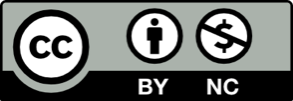 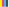 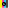 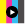 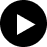 Co bych neměl psát?Z jakého důvodu?